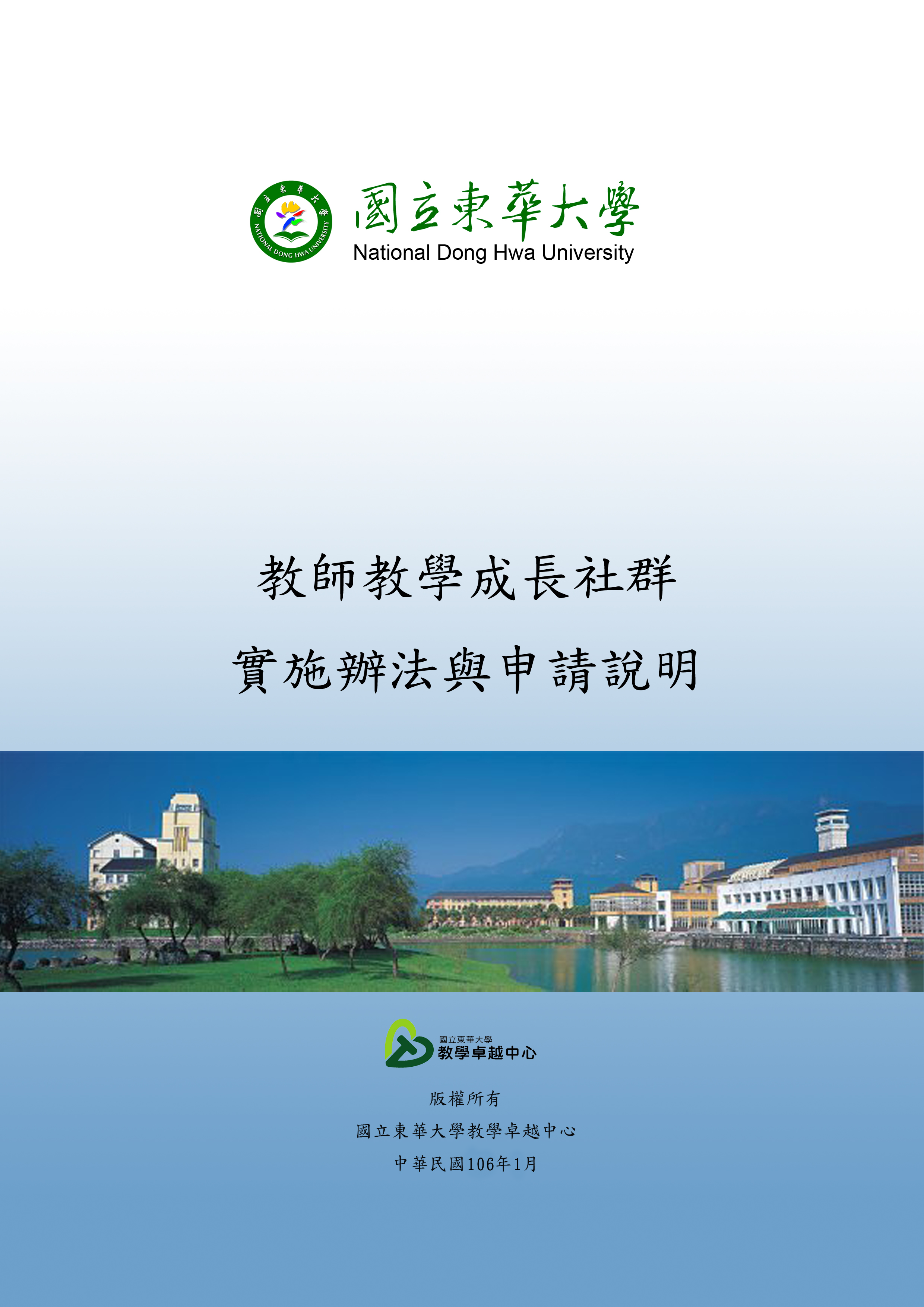 目     錄教師教學成長社群實施辦法與申請說明教師教學成長社群實施辦法	1106年度教師教學成長社群申請說明	2教師教學成長社群活動表單附件一：教師教學成長社群計畫申請表	3附件二：教師教學成長社群活動紀錄表	10附件三：教師教學成長社群執行成果報告總表	12附件四：教師教學成長社群結案成果報告確認表	14國立東華大學教學卓越中心教師教學成長社群實施辦法國立東華大學教學卓越中心（以下簡稱本中心）為鼓勵本校教師組成教師教學成長社群，以推動教學主題經驗分享、教材教法創新、課堂行動研究及運用於教學之策略，營造永續發展的教師教學專業成長機制，達成增進教師教學效能及自我成長之目的，建立東華特色的教師教學成長社群，特訂定本辦法。教師教學成長社群計畫（以下簡稱本計畫）之成員，應由本校專任教師至少三人組成，教師成員不限學院、科系，並應推舉一位專任教師擔任召集人。每位教師最多可加入三個社群，且僅得擔任一社群計畫之召集人。本計畫應由召集人提出申請，申請時需檢附教師教學成長社群計畫申請表、經費預算表或其他補充文件，於公告申請期限內提出申請。本中心於申請截止後，由中心聘請委員召開審查會議，依申請社群活動性質與規劃核定補助組數與經費進行審查。審查會議決議後公告補助名單，並以電子郵件通知召集人。本計畫補助各社群相關業務費用，每一社群補助額度最多為肆萬元，優先鼓勵跨院及跨校之教師教學成長社群，補助額度依計畫申請書所規劃之內容與預期成效為審查參考依據，核定額度於審查通過後通知。本計畫所規劃之活動內容，以切磋教學相關經驗為主，可採用教學主題經驗分享、教材教法創新、課堂行動研究，以及運用教學觀摩、專業領域教學研討或精進教學等方式進行。每社群於執行期間每個月（可不含寒暑假）至少進行一次集會，每次會後應填寫活動紀錄表 (含活動照片)。召集人應於計畫期程結束之兩週內繳交書面資料及電子檔光碟（含核銷經費、成果報告書及照片）。報告之繳交狀況，將列入未來申請之參考依據，而受輔助計畫成員應參與本中心所舉辦之社群成果發表會。本計畫申請時程、執行期程、申請流程、活動成果報告書繳交日期、成果分享會日期及相關表單，將由本中心依據各年度實際狀況另行公告於本中心教學資源網。本辦法經本中心會議通過後，自發布日施行，修正時亦同。國立東華大學教學卓越中心106年度教師教學成長社群申請說明依據「國立東華大學教學卓越中心教師教學成長社群實施辦法」辦理。（一）申請期程106年度教師教學成長社群申請時間為即日起至106年2月24日(一)止。（二）計畫期程106年度教師教學成長社群計畫期程自106年3月7日(二)至106年11月30日(四)。（三）申請流程各社群召集人請於申請期程內填妥社群計畫申請表（附件一）。申請表電子檔可先以電子郵件寄送承辦人，紙本請於106年2月24日前以公文傳遞至教學卓越中心。經審查會議後公告補助名單與金額，並以電子郵件通知召集人。（四）教師教學成長社群經費補助說明 各社群補助之經費以核定金額為上限，費用以補助社群成員活動為原則。經費補助以業務費為限，不補助資本門與人事費。每月25〜31日請將當月核銷單據連同該月社群活動紀錄表彙整送至教學卓越中心承辦人辦理，若資料不全則無法核銷經費。（活動紀錄表以電子郵件方式寄送承辦人信箱即可）106年8月31日(四)前已核銷經費（實支金額/補助金額）須達60%。各社群經費請於106年11月30日(四)前全數核銷完畢。（五）教師教學成長社群活動紀錄計畫期程內，每月(可不含寒暑假) 需至少辦理一次活動，每次活動詳實填寫活動紀錄表與拍照（附件一）。每月25〜31日連同當月核銷單據彙整送至教學卓越中心承辦人辦理。（活動紀錄表以電子郵件方式寄送承辦人信箱即可）（六）教師教學成長社群交流分享會計畫中期舉辦社群交流分享會，受補助之社群成員有參與之義務並須製作一份社群期中成果分享簡報，相關時程另行通知。（七）教師教學成長社群成果發表會計畫結束舉辦社群成果發表會，受補助之社群成員有參與之義務並須製作一份社群結案成果分享簡報，相關時程另行通知。（八）教師教學成長社群結案成果報告書於計畫結束後兩週內需繳交結案成果報告書，內含成果報告書及活動照片（附件二、三、四），請以紙本及電子檔光碟方式繳交。（九）教師教學成長社群相關講座資訊公開化受補助之社群於辦理相關教師講座前須發送公告信件，開放全校教師報名參與活動，並請於文宣品上加註「教學卓越中心 協辦」字樣。 ◆ 教師教學成長社群中心承辦人：教學卓越中心助理 鄭宏昱分機：2590  電子信箱：bighead7361@gms.ndhu.edu.tw附件一：教師教學成長社群計畫申請表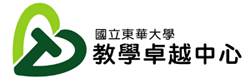                      教師教學成長社群計畫申請表第一部分  基本資料                                 申請日期：    年     月     日社群助理資訊請盡量於申請時確認，若暫無相關人選，亦可於申請通過後補充告知。每一社群至少三人(含)以上，須推舉一位專任教師擔任召集人並已知悉每位教師僅得擔任一社群計畫之召集人，不得重覆擔任。第二部分　整體計畫內容※說明：第二部分撰寫內文請以標楷體/ Times New Roman，12字型大小書寫，單行間距，以不超過四頁為原則。頁面不敷使用請自行增減。壹、預期理念、目標與方式一、請說明預期理念與目標二、請說明預期進行方式根據社群預期進行方式勾選(可複選)請根據上面勾選說明社群進行方式貳、預期社群活動規劃※說明：請依照上述進行方式說明該社群預計重要活動規劃，建議穿插不同活動型態進行。每個月（可不含寒暑假）至少進行一次集會。參、預期成果【質化指標】運用○○○教學法於本學期大學部○○○課程中○○○產業（校外）參訪【量化指標】社群會議○○次，參與總人數○○位產業（校外）參訪○○次○○位社群成員運用○○○於課程中發表○○篇學術論文獲得獎勵事蹟○○項第三部分　經費預算表社群計畫補助以社群經常之教學相關業務費用為主，每社群之補助額度最多四萬元為上限。經費預算表明細請述明清楚，加總數據請務必正確無誤。如加總數據有問題之申請案，將退還申請者重新填報。活動費用的編列請力求合理，並須配合活動性質及活動時間長短。費用以補助社群成員活動為原則，請避免編列參與學生或其他非社群社員之活動費用。經費預算總表分項活動預算表 (新臺幣/元) ※說明：總預算表之經費項目及金額可大於分項活動預算表。例如某社群某月沒有辦理活動，但仍有請工讀同仁協助報帳、上傳報告的工作，則該月將會有額外的工讀費用支出。請社群全數成員確認下述內容並請簽名確認：※說明：申請表電子檔案可先寄送申請，紙本請於106/2/24(五)前以公文傳遞至教學卓越中心。□已瞭解「國立東華大學教學卓越中心教師成長社群實施辦法」並依據辦法內容申請。□依據辦法規範，每位教師僅得擔任一社群計畫之召集人，不得重覆擔任。  同時本社群並未重覆申請相關同性質社群計畫及獲得補助。教學卓越中心教師教學成長社群承辦人連絡資訊承辦人：教學卓越中心助理 鄭宏昱聯絡電話：(03)863-2590電子郵件：bighead7361@gms.ndhu.edu.tw教學資源網：http://teaching.ndhu.edu.tw/bin/home.php教師教學成長社群網：http://teaching.ndhu.edu.tw/files/11-1095-9680.php第三部分　經費預算表（樣本）社群計畫補助以社群經常之教學相關業務費用為主，每社群之補助額度最多以四萬元為上限。經費預算表明細請述明清楚，加總數據請務必正確無誤。如加總數據有問題之申請案，將退還申請者重新填報。活動費用的編列請力求合理，並須配合活動性質及活動時間長短。費用以補助社群成員活動為原則，請避免編列參與學生或其他非社群社員之活動費用。經費預算總表分項活動預算表 (新臺幣/元) （樣本）※說明：總預算表之經費項目及金額可大於分項活動預算表。例如某社群某月沒有辦理活動，但仍有請工讀同仁協助報帳、上傳報告的工作，則該月將會有額外的工讀費用支出。附件二：教師教學成長社群活動紀錄表教師教學成長社群活動紀錄表※以上表格若不敷使用請自行增減。附件三：教師教學成長社群執行成果報告總表教師教學成長社群執行成果報告總表※以上表格若不敷使用請自行增減。附件四：教師教學成長社群結案成果報告確認表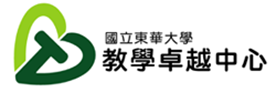 教師教學成長社群結案成果報告確認表※注意事項：繳交結案成果報告書時，請確認繳交項目是否齊全。本年度所有受補助社群之召集人，請彙整上述資料於計畫期程結束後兩週內繳交書面與電子檔光碟至教學卓越中心，作為本年度教師教學成長社群結案成果報告書。若有相關疑問歡迎與承辦人聯繫：承辦人：鄭宏昱助理 分機：2590 電子信箱：bighead7361@gms.ndhu.edu.tw計畫年度：106年度計畫年度：106年度計畫年度：106年度計畫年度：106年度計畫年度：106年度計畫年度：106年度計畫年度：106年度計畫年度：106年度申請序號： (請勿填寫本區)申請序號： (請勿填寫本區)申請序號： (請勿填寫本區)申請序號： (請勿填寫本區)社群名稱                  教師教學成長社群                  教師教學成長社群                  教師教學成長社群                  教師教學成長社群                  教師教學成長社群                  教師教學成長社群                  教師教學成長社群                  教師教學成長社群                  教師教學成長社群                  教師教學成長社群                  教師教學成長社群社群類別說明：請務必擇一類別進行主題式學習說明：請務必擇一類別進行主題式學習說明：請務必擇一類別進行主題式學習說明：請務必擇一類別進行主題式學習說明：請務必擇一類別進行主題式學習說明：請務必擇一類別進行主題式學習說明：請務必擇一類別進行主題式學習說明：請務必擇一類別進行主題式學習說明：請務必擇一類別進行主題式學習說明：請務必擇一類別進行主題式學習說明：請務必擇一類別進行主題式學習執行時間106年3月7日 至 106年11月30日106年3月7日 至 106年11月30日106年3月7日 至 106年11月30日106年3月7日 至 106年11月30日106年3月7日 至 106年11月30日106年3月7日 至 106年11月30日106年3月7日 至 106年11月30日106年3月7日 至 106年11月30日106年3月7日 至 106年11月30日106年3月7日 至 106年11月30日106年3月7日 至 106年11月30日召集人姓名姓名電子郵件信箱電子郵件信箱電子郵件信箱召集人單位別單位別院　　　　　　　系(所) 院　　　　　　　系(所) 院　　　　　　　系(所) 院　　　　　　　系(所) 院　　　　　　　系(所) 院　　　　　　　系(所) 職稱召集人聯絡電話聯絡電話辦公室電話：          　　　    手機：辦公室電話：          　　　    手機：辦公室電話：          　　　    手機：辦公室電話：          　　　    手機：辦公室電話：          　　　    手機：辦公室電話：          　　　    手機：辦公室電話：          　　　    手機：辦公室電話：          　　　    手機：辦公室電話：          　　　    手機：召集人社群助理資訊社群助理資訊姓名：　　　　　　電子郵件信箱：電話：　　　　　　協助事項簡述：例如報帳工作姓名：　　　　　　電子郵件信箱：電話：　　　　　　協助事項簡述：例如報帳工作姓名：　　　　　　電子郵件信箱：電話：　　　　　　協助事項簡述：例如報帳工作姓名：　　　　　　電子郵件信箱：電話：　　　　　　協助事項簡述：例如報帳工作姓名：　　　　　　電子郵件信箱：電話：　　　　　　協助事項簡述：例如報帳工作姓名：　　　　　　電子郵件信箱：電話：　　　　　　協助事項簡述：例如報帳工作姓名：　　　　　　電子郵件信箱：電話：　　　　　　協助事項簡述：例如報帳工作姓名：　　　　　　電子郵件信箱：電話：　　　　　　協助事項簡述：例如報帳工作姓名：　　　　　　電子郵件信箱：電話：　　　　　　協助事項簡述：例如報帳工作成員資料姓名姓名單位別單位別職稱電話電話電話電話電子郵件信箱電子郵件信箱成員資料1院系(所)院系(所)辦公室：手機：辦公室：手機：辦公室：手機：辦公室：手機：成員資料2院系(所)院系(所)辦公室：手機：辦公室：手機：辦公室：手機：辦公室：手機：成員資料3院系(所)院系(所)辦公室：手機：辦公室：手機：辦公室：手機：辦公室：手機：成員資料4院系(所)院系(所)辦公室：手機：辦公室：手機：辦公室：手機：辦公室：手機：成員資料5院系(所)院系(所)辦公室：手機：辦公室：手機：辦公室：手機：辦公室：手機：成員資料6院系(所)院系(所)辦公室：手機：辦公室：手機：辦公室：手機：辦公室：手機：成員資料7院系(所)院系(所)辦公室：手機：辦公室：手機：辦公室：手機：辦公室：手機：□已確認上述內容皆填妥。□已確認上述內容皆填妥。□已確認上述內容皆填妥。□已確認上述內容皆填妥。□已確認上述內容皆填妥。□已確認上述內容皆填妥。□已確認上述內容皆填妥。□已確認上述內容皆填妥。□已確認上述內容皆填妥。□已確認上述內容皆填妥。□已確認上述內容皆填妥。□已確認上述內容皆填妥。□經驗分享□教學媒體研發□教學觀摩□行動研究□案例教學□評量尺規(Rubrics)研發□教學諮詢□創新教學□讀書會□實務研討□數位課程□其他____　　　　社群進行方式時間規劃重要活動規劃與會者規劃例■ 經驗分享預計10月上旬 (約10/03 )，12:00–14:00， 約2小時。邀請校外講者至校內進行經驗分享與交流，預計舉辦一場次。主持：○○○教授講者：○○大學○○系○○教授與會：全組社員例■ 教學觀摩預計11月下旬 (約11/15 )，12:00–14:00， 約2小時。邀請校內資深教師進行教學觀摩活動，預計舉辦一場次。主持：○○○教授講者：○○大學○○系○○教授與會：全組社員召集人：社群成員人數：計畫名稱：               教師教學成長社群申請額度：         元經費項目經費項目計畫經費明細計畫經費明細計畫經費明細計畫經費明細經費項目經費項目單價(新臺幣/元)數量總價(新臺幣/元)說明業務費業務費業務費業務費業務費業務費合計合計場次時間/地點活動主題經費預算及明細經費預算及明細經費預算及明細經費預算及明細經費預算及明細合計場次時間/地點活動主題社群活動膳食費專題講座鐘點費講師交通/住宿費工讀金印刷費合計1234567合計合計合計召集人：＿＿＿＿＿＿(簽章)(計畫申請人)   召集人單位主管：＿＿＿＿＿＿(簽章)社群成員：＿＿＿＿＿＿＿(簽章)社群成員：＿＿＿＿＿＿＿＿(簽章)社群成員：＿＿＿＿＿＿＿(簽章)社群成員：＿＿＿＿＿＿＿＿(簽章)社群成員：＿＿＿＿＿＿＿(簽章)社群成員：＿＿＿＿＿＿＿＿(簽章)社群成員：＿＿＿＿＿＿＿(簽章)含召集人共計________名社群成員召集人：○○○教授社群成員人數：5人計畫名稱：○○○○教師教學成長社群申請額度：29,061元經費項目經費項目經費項目經費項目計畫經費明細計畫經費明細計畫經費明細計畫經費明細經費項目經費項目經費項目經費項目單價(新臺幣/元)數量總價(新臺幣/元)說明業務費221郵費(雜支)221郵費(雜支)221郵費(雜支)50150講師回郵信封、郵票業務費23Y其他旅費23Y其他旅費火車4402880業務費23Y其他旅費23Y其他旅費計程車3002600業務費23Y其他旅費23Y其他旅費住宿費1,60011,600業務費241印刷裝訂費241印刷裝訂費印刷80141,120業務費241印刷裝訂費241印刷裝訂費海報40041,600業務費285講座鐘點費285講座鐘點費校內講者80021,600業務費285講座鐘點費285講座鐘點費校外講者1,60023,200業務費285講座鐘點費285講座鐘點費二代健保(3200+1600)×1.91%=92(3200+1600)×1.91%=92(3200+1600)×1.91%=92業務費321辦公用品(雜支)321辦公用品(雜支)321辦公用品(雜支)1,75011,750會議及活動用文具業務費326食品便當便當80705,600業務費326食品因公便餐因公便餐25061,500業務費32Y其他之用品32Y其他之用品32Y其他之用品1,50023,000儲存裝置、隨身碟業務費727工讀金工讀金工讀金時薪13340時(僅1個月)5320協助社群活動及報帳(※勞健保及勞退：樣本僅計1位1個月月薪4800元工讀費)業務費727工讀金勞健保及勞退勞健保及勞退1位1個月5320元(保足月)1位1個月5320元(保足月)1149協助社群活動及報帳(※勞健保及勞退：樣本僅計1位1個月月薪4800元工讀費)合計合計合計合計29061場次時間/ 地點活動主題經費預算及明細經費預算及明細經費預算及明細經費預算及明細經費預算及明細合計場次時間/ 地點活動主題社群活動膳食費專題講座鐘點費講師交通/住宿費工讀金印刷費合計1104/12/1012:00 – 14:00OOO教室經驗分享因公便餐250元×6人共計1,500元1,600元×2小時共計3,200元3,080元133元×2小時×1人共計266元海報1式400元講義7本×80元共計960元9,0062105/3/1512:00 – 14:00OOO教室教學觀摩80元×5人共計400元133元×2小時×1人共計266元6663105/4/1812:00 – 14:00OOO教室讀書會80元×15人共計1,200 元133元×2小時×1人共計266元海報3份共計1200元2,6664105/6/812:00 – 14:00OOO教室實務研討80元×8人共計640元133元×2小時×1人共計266元講義7本×80元共計560元1,4665105/11/1612:00 – 14:00OOO教室教材研發80元×5人共計400 元133元×2小時×1人共計266元6666105/10/1212:00 – 14:00OOO教室講座分享80元×5人共計400元800元×2小時(校內)共計1,600元133元×2小時×1人共計266元2,266合計合計合計4,5404,8003,08015962,72016,736社群名稱活動主題活動時間____年____月____日  ____時____分 至 ____時____分____年____月____日  ____時____分 至 ____時____分____年____月____日  ____時____分 至 ____時____分活動地點主持人出席統計社群成員共出席：    人社群成員共出席：    人(請附上註明活動主題、講者、時間、地點以及出席者之姓名、所屬學校系所之簽到表)出席統計非社群成員共出席：    人非社群成員共出席：    人(請附上註明活動主題、講者、時間、地點以及出席者之姓名、所屬學校系所之簽到表)活動內容活動進行方式與內容(請敘述本次活動之進行方式、活動內容。另可就每次活動之性質不同，建議可加入1.講者簡介，如背景、專長等；2.特殊與會人員介紹，其可替本次活動或本年度活動帶來何種效益等；3.其他可供他人了解本次活動進行與內容之資訊)講座重點與預期助益活動進行方式與內容(請敘述本次活動之進行方式、活動內容。另可就每次活動之性質不同，建議可加入1.講者簡介，如背景、專長等；2.特殊與會人員介紹，其可替本次活動或本年度活動帶來何種效益等；3.其他可供他人了解本次活動進行與內容之資訊)講座重點與預期助益活動進行方式與內容(請敘述本次活動之進行方式、活動內容。另可就每次活動之性質不同，建議可加入1.講者簡介，如背景、專長等；2.特殊與會人員介紹，其可替本次活動或本年度活動帶來何種效益等；3.其他可供他人了解本次活動進行與內容之資訊)講座重點與預期助益活動回饋與成效與會人員意見與回饋(內容可包括此活動對與會者之實際助益、與會者分享交流之重點摘錄、其他意見與回饋等)活動反思檢討(如活動安排、講者所述是否符合社群成員所需、是否符合社群成立宗旨與意念、對於與會教師自我成長的助益等)其他與會人員意見與回饋(內容可包括此活動對與會者之實際助益、與會者分享交流之重點摘錄、其他意見與回饋等)活動反思檢討(如活動安排、講者所述是否符合社群成員所需、是否符合社群成立宗旨與意念、對於與會教師自我成長的助益等)其他與會人員意見與回饋(內容可包括此活動對與會者之實際助益、與會者分享交流之重點摘錄、其他意見與回饋等)活動反思檢討(如活動安排、講者所述是否符合社群成員所需、是否符合社群成立宗旨與意念、對於與會教師自我成長的助益等)其他活動剪影（請檢附二至四張活動照片，並予以簡述）活動剪影（請檢附二至四張活動照片，並予以簡述）活動剪影（請檢附二至四張活動照片，並予以簡述）活動剪影（請檢附二至四張活動照片，並予以簡述）一、社群特色一、社群特色二、社群活動概述二、社群活動概述請重點概述本年度社群活動內容即可請重點概述本年度社群活動內容即可三、整體活動執行成果效益三、整體活動執行成果效益建議可從開創新穎觀念、增進教師教學效能、提升學術領域之發展、增加跨領域學習機會、提升教師自我成長等五面向為主要敘述內容具體的改變內涵，如個人與團體的學習收穫、成果表現等其他【質化指標】(對應社群申請表之預期成果)運用○○○教學法於本學期大學部○○○課程中○○○產業（校外）參訪【量化指標】(對應社群申請表之預期成果)社群會議○○次，參與總人次○○次產業（校外）參訪○○次○○位社群成員運用○○○於課程中發表○○篇學術論文獲得獎勵事蹟○○項與社群原預期成果之達成率為______%建議可從開創新穎觀念、增進教師教學效能、提升學術領域之發展、增加跨領域學習機會、提升教師自我成長等五面向為主要敘述內容具體的改變內涵，如個人與團體的學習收穫、成果表現等其他【質化指標】(對應社群申請表之預期成果)運用○○○教學法於本學期大學部○○○課程中○○○產業（校外）參訪【量化指標】(對應社群申請表之預期成果)社群會議○○次，參與總人次○○次產業（校外）參訪○○次○○位社群成員運用○○○於課程中發表○○篇學術論文獲得獎勵事蹟○○項與社群原預期成果之達成率為______%四、社群成員意見與回饋四、社群成員意見與回饋整體活動滿意度、文字意見回饋等整體活動滿意度、文字意見回饋等五、檢討與建議五、檢討與建議本期活動的執行困難處及問題其他本期活動的執行困難處及問題其他六、活動精彩剪影（請檢附二至四張活動照片，並予以簡述）六、活動精彩剪影（請檢附二至四張活動照片，並予以簡述）社群名稱：社群名稱：社群名稱：召集人：召集人：召集人：召集人服務單位：校名/系所單位/職稱召集人服務單位：校名/系所單位/職稱召集人服務單位：校名/系所單位/職稱請勾選繳交項目說明內容□本確認表請確實填報，以利核對。□社群活動紀錄表每月之社群活動紀錄。□社群執行成果報告總表字型請以標楷體/Times New Roman，12字型大小呈現，並提供電子檔(word)。□本年度社群活動照片請精選8-20張(上限20MB)，並提供照片原檔。□社群滿意度調查表採線上調查表方式進行，社群全體成員皆需於時間內完成。調查時間與網址另行通知。□本社群召集人已確認報告內容無誤本社群召集人已確認報告內容無誤